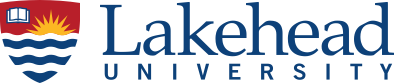 ~ DO NOT INCLUDE THIS PAGE AS PART OF THE EVALUATION FORM ~Lakehead UniversityPerformance Evaluation ReviewInstructions:A key component of a good Performance Management System is the annual review.  Performance Management is something that needs to happen every day and should not be thought of as an annual event.  To encourage great performance and have a good evaluation, consistent coaching and mentoring throughout the year should be occurring.The attached document is based on the previous evaluation form that has been used at Lakehead.  Slight modifications were made in 2016 to slowly integrate some positive change in the employee evaluation process pending a more robust review, consultation and system adjustment.Some of the key changes you will find are:Comment sections added to each competency.  These should be completed to support the nature of the rating that is applied.  I.e. you should not be giving someone a 10 or a 1 without being able to support that rating. (If you are printing the document prior to completing you will need to add additional space to these fields)Additional Competencies:  We have added a section for you to indicate specific position or departmental competencies.  Some of you may have a number of these to add.  Feel free to do so.We have added a Professional/Management Section.  This section should be used if the competencies are applicable to the position being reviewed and should be in addition to the rest of the document.We have added a Goals Template.  This should be completed to assist in the development and future evaluations.  If you have a preferred template that you already use please feel free to use what you and your employee are comfortable with.  Suggested Process: (Please feel free to contact Human Resources (807-343-8334 or human.resources@lakeheadu.ca) with any specific question or discussion on approach, documentation or process issue)Review previous performance evaluation of employee.Ask the employee to prepare previous goals and objectives – status report.  Consider having the employee complete their version of the evaluation and have them send it to you prior to the meeting date.  This can assist in completing your evaluation and help support key changes, goals and development needs.Review position description and or job fact sheet as required.Prepare your document and attain any feedback necessary to complete the report.Meet with the employee and complete the review, development plan and goals.  Ensure that all necessary signatures are attained.Forward a copy of the report to Human Resources by May 23, 2017.Lakehead UniversityPerformance Evaluation ReportSchedule II, Technicians, OPSEU, Technical and Contract StaffThis Performance Evaluation Report is designed to facilitate a discussion between the employee and his/her immediate supervisor with respect to position duties, responsibilities and performance expectations.  This communication is essential to the employee if he/she is to perform satisfactory on the job.  Changes to job duties or responsibilities, plans for future activities and work objectives should be reviewed with the employee at this time.Comment section is available to highlight key activities that support the competency rating utilized.Name:      							Department:      		Position:      						Date Discussed:      	Evaluation Period:      					Supervisor/Evaluator:      Step I Performance EvaluationStep II - Review of strengths, areas requiring improvement, training and/or developmentStrengths of Employee - In this area we expect you to comment on the strengths of the individual and, where possible, give examples from last year’s performance.Areas to be Improved or Developed, and How?Training and/or development recommended - Specify Type: Courses, workshops, on-the-job training, etc. Please be as specific as possible.Assessor’s Comments:Employee’s Comments - I have received a copy of this report and acknowledged that it has been reviewed with me and my comments on this report are as follows:I recommend 			I do not recommend that this employee be awarded a Career Development Increment (CDI), should one be made available as part of this year’s salary administration program.______________________________________________	_________________________Employee’s Signature						Date______________________________________________	_________________________Assessor’s Signature						Date______________________________________________	_________________________Chairman/Director’s Signature					Date______________________________________________	_________________________Human Resources Signature					Date(If additional space is required, please attach extra pages).Step III - Next StepsNext Periods GoalsEnter the performance goals for the current performance period to be evaluated.  Individual goals and objectives should align with those of the department and the campus.  Indicate the priority (i.e. High-Medium-Low) for each goal based on criticality to unit/department goals, organization mission, and/or customer need.Dependability is the ability to carry out instructions and fulfill responsibilities with a minimum of supervision and demonstrate regular attendance and punctualityDependability is the ability to carry out instructions and fulfill responsibilities with a minimum of supervision and demonstrate regular attendance and punctualityDependability is the ability to carry out instructions and fulfill responsibilities with a minimum of supervision and demonstrate regular attendance and punctualityDependability is the ability to carry out instructions and fulfill responsibilities with a minimum of supervision and demonstrate regular attendance and punctualityDependability is the ability to carry out instructions and fulfill responsibilities with a minimum of supervision and demonstrate regular attendance and punctualityDependability is the ability to carry out instructions and fulfill responsibilities with a minimum of supervision and demonstrate regular attendance and punctualityDependability is the ability to carry out instructions and fulfill responsibilities with a minimum of supervision and demonstrate regular attendance and punctualityDependability is the ability to carry out instructions and fulfill responsibilities with a minimum of supervision and demonstrate regular attendance and punctualityDependability is the ability to carry out instructions and fulfill responsibilities with a minimum of supervision and demonstrate regular attendance and punctuality1               2 3 	                4 3 	                4 5 	                6 5 	                6 7                 8 7                 8 9 	              10 9 	              10 Requires close supervision; is unreliable.Sometimes requires prompting.Sometimes requires prompting.Usually takes care of necessary tasks and completes with reasonable promptness.Usually takes care of necessary tasks and completes with reasonable promptness.Requires little supervision; is reliable.Requires little supervision; is reliable.Requires absolute minimum of supervision.Requires absolute minimum of supervision.Comments:      Comments:      Comments:      Comments:      Comments:      Comments:      Comments:      Comments:      Comments:      Interpersonal Skills is the ability to maintain polite and sociable relationships towards supervisor, peers, subordinates and public.  Acceptance of supervisor’s instructions and constructive criticism.Interpersonal Skills is the ability to maintain polite and sociable relationships towards supervisor, peers, subordinates and public.  Acceptance of supervisor’s instructions and constructive criticism.Interpersonal Skills is the ability to maintain polite and sociable relationships towards supervisor, peers, subordinates and public.  Acceptance of supervisor’s instructions and constructive criticism.Interpersonal Skills is the ability to maintain polite and sociable relationships towards supervisor, peers, subordinates and public.  Acceptance of supervisor’s instructions and constructive criticism.Interpersonal Skills is the ability to maintain polite and sociable relationships towards supervisor, peers, subordinates and public.  Acceptance of supervisor’s instructions and constructive criticism.Interpersonal Skills is the ability to maintain polite and sociable relationships towards supervisor, peers, subordinates and public.  Acceptance of supervisor’s instructions and constructive criticism.Interpersonal Skills is the ability to maintain polite and sociable relationships towards supervisor, peers, subordinates and public.  Acceptance of supervisor’s instructions and constructive criticism.Interpersonal Skills is the ability to maintain polite and sociable relationships towards supervisor, peers, subordinates and public.  Acceptance of supervisor’s instructions and constructive criticism.Interpersonal Skills is the ability to maintain polite and sociable relationships towards supervisor, peers, subordinates and public.  Acceptance of supervisor’s instructions and constructive criticism.1               2 3 	                4 3 	                4 5 	                6 5 	                6 7                 8 7                 8 9 	              10 9 	              10 Relationships are not good-interferes with job performance.Generally reasonable but occasionally a little difficult to work with.  Occasionally resents instruction and constructive criticism.Generally reasonable but occasionally a little difficult to work with.  Occasionally resents instruction and constructive criticism.Relationships are satisfactory with others.Relationships are satisfactory with others.Tactful and cooperative; easy to work with.  Accepts instruction and constructive criticism in a sensible manner.Tactful and cooperative; easy to work with.  Accepts instruction and constructive criticism in a sensible manner.Very tactful and cooperative; accepts instruction pleasantly and welcomes constructive criticism.Very tactful and cooperative; accepts instruction pleasantly and welcomes constructive criticism.Comments:      Comments:      Comments:      Comments:      Comments:      Comments:      Comments:      Comments:      Comments:      Initiative is the tendency to develop and carry out new ideas with a degree of originality, planning and independent action in performing tasks.Initiative is the tendency to develop and carry out new ideas with a degree of originality, planning and independent action in performing tasks.Initiative is the tendency to develop and carry out new ideas with a degree of originality, planning and independent action in performing tasks.Initiative is the tendency to develop and carry out new ideas with a degree of originality, planning and independent action in performing tasks.Initiative is the tendency to develop and carry out new ideas with a degree of originality, planning and independent action in performing tasks.Initiative is the tendency to develop and carry out new ideas with a degree of originality, planning and independent action in performing tasks.Initiative is the tendency to develop and carry out new ideas with a degree of originality, planning and independent action in performing tasks.Initiative is the tendency to develop and carry out new ideas with a degree of originality, planning and independent action in performing tasks.Initiative is the tendency to develop and carry out new ideas with a degree of originality, planning and independent action in performing tasks.1               2 3 	                4 3 	                4 5 	                6 5 	                6 7                 8 7                 8 9 	              10 9 	              10 Needs to be constantly coached.Needs extra assistance in planning work.Needs extra assistance in planning work.Keeps busy with normal supervision.  Can usually plan own work within the limits required on the job.Keeps busy with normal supervision.  Can usually plan own work within the limits required on the job.A real self-started; can plan work expertly on his/her own.  Shows some originality.A real self-started; can plan work expertly on his/her own.  Shows some originality.Consistently seeking knowledge for self-improvement.  Shows a high degree of originality.Consistently seeking knowledge for self-improvement.  Shows a high degree of originality.Comments:      Comments:      Comments:      Comments:      Comments:      Comments:      Comments:      Comments:      Comments:      Job Knowledge is the information concerning work duties which an individual should know for a satisfactory job performance.Job Knowledge is the information concerning work duties which an individual should know for a satisfactory job performance.Job Knowledge is the information concerning work duties which an individual should know for a satisfactory job performance.Job Knowledge is the information concerning work duties which an individual should know for a satisfactory job performance.Job Knowledge is the information concerning work duties which an individual should know for a satisfactory job performance.Job Knowledge is the information concerning work duties which an individual should know for a satisfactory job performance.Job Knowledge is the information concerning work duties which an individual should know for a satisfactory job performance.Job Knowledge is the information concerning work duties which an individual should know for a satisfactory job performance.Job Knowledge is the information concerning work duties which an individual should know for a satisfactory job performance.1               2 3 	                4 3 	                4 5 	                6 5 	                6 7                 8 7                 8 9 	              10 9 	              10 Poorly informed about work duties.Lacks knowledge of some phases of work.Lacks knowledge of some phases of work.Moderately informed; can answer most common questions.Moderately informed; can answer most common questions.Understands all phases of work.Understands all phases of work.Has complete mastery of all phases of the job.Has complete mastery of all phases of the job.Comments:      Comments:      Comments:      Comments:      Comments:      Comments:      Comments:      Comments:      Comments:      Quantity Of Work is the amount of work an individual accomplishes in a work day.Quantity Of Work is the amount of work an individual accomplishes in a work day.Quantity Of Work is the amount of work an individual accomplishes in a work day.Quantity Of Work is the amount of work an individual accomplishes in a work day.Quantity Of Work is the amount of work an individual accomplishes in a work day.Quantity Of Work is the amount of work an individual accomplishes in a work day.Quantity Of Work is the amount of work an individual accomplishes in a work day.Quantity Of Work is the amount of work an individual accomplishes in a work day.Quantity Of Work is the amount of work an individual accomplishes in a work day.1               2 3 	                4 3 	                4 5 	                6 5 	                6 7                 8 7                 8 9 	              10 9 	              10 Quantity unsatisfactory.Does just enough to get by.Does just enough to get by.Volume of work is satisfactory.Volume of work is satisfactory.Very industrious; does more than is required. Very industrious; does more than is required. Superior work production record.Superior work production record.Comments:      Comments:      Comments:      Comments:      Comments:      Comments:      Comments:      Comments:      Comments:      Quality Of Work is the degree of accuracy and the thoroughness of work and caliber of output.Quality Of Work is the degree of accuracy and the thoroughness of work and caliber of output.Quality Of Work is the degree of accuracy and the thoroughness of work and caliber of output.Quality Of Work is the degree of accuracy and the thoroughness of work and caliber of output.Quality Of Work is the degree of accuracy and the thoroughness of work and caliber of output.Quality Of Work is the degree of accuracy and the thoroughness of work and caliber of output.Quality Of Work is the degree of accuracy and the thoroughness of work and caliber of output.Quality Of Work is the degree of accuracy and the thoroughness of work and caliber of output.Quality Of Work is the degree of accuracy and the thoroughness of work and caliber of output.1               2 3 	                4 3 	                4 5 	                6 5 	                6 7                 8 7                 8 9 	              10 9 	              10 Inaccurate; careless; unsatisfactory.Quality of work a little below standard. Requires regular monitoring.Quality of work a little below standard. Requires regular monitoring.Usually accurate; makes only average number of mistakes.Usually accurate; makes only average number of mistakes.Requires little supervision; is exact and precise most of the time.Requires little supervision; is exact and precise most of the time.Consistently accurate and thorough; requires absolute minimum supervision.Consistently accurate and thorough; requires absolute minimum supervision.Comments:      Comments:      Comments:      Comments:      Comments:      Comments:      Comments:      Comments:      Comments:      Additional Competencies:      Additional Competencies:      Additional Competencies:      Additional Competencies:      Additional Competencies:      Additional Competencies:      Additional Competencies:      Additional Competencies:      Not Applicable  1               2 1               2 3 	                4 3 	                4 5 	                6 5 	                6 7                 8 7                 8 9 	               10 Comments:      Comments:      Comments:      Comments:      Comments:      Comments:      Comments:      Comments:      Comments:      Overall PerformanceOverall PerformanceOverall PerformanceOverall PerformanceOverall PerformanceOverall PerformanceOverall PerformanceOverall PerformanceOverall Performance1               2 1               2 3 	                4 3 	                4 5 	                6 5 	                6 7                 8 7                 8 9 	              10 UnsatisfactoryUnsatisfactoryFairFairGoodGoodSuperiorSuperiorOutstandingProfessional/Management Section (if applicable)Professional/Management Section (if applicable)Professional/Management Section (if applicable)Professional/Management Section (if applicable)Professional/Management Section (if applicable)Professional/Management Section (if applicable)Professional/Management Section (if applicable)Professional/Management Section (if applicable)Professional/Management Section (if applicable)Problem Solving/Decision Making Problem solving- Identifies problems, involves others in seeking innovative, simple solutions, conduct appropriate analyses, searches for the best solutions and responds quickly to new challenges.  Decision making- Makes clear consistent, transparent decisions, acts with integrity in all decision making, distinguishes relevant from irrelevant information and makes timely decisions.Problem Solving/Decision Making Problem solving- Identifies problems, involves others in seeking innovative, simple solutions, conduct appropriate analyses, searches for the best solutions and responds quickly to new challenges.  Decision making- Makes clear consistent, transparent decisions, acts with integrity in all decision making, distinguishes relevant from irrelevant information and makes timely decisions.Problem Solving/Decision Making Problem solving- Identifies problems, involves others in seeking innovative, simple solutions, conduct appropriate analyses, searches for the best solutions and responds quickly to new challenges.  Decision making- Makes clear consistent, transparent decisions, acts with integrity in all decision making, distinguishes relevant from irrelevant information and makes timely decisions.Problem Solving/Decision Making Problem solving- Identifies problems, involves others in seeking innovative, simple solutions, conduct appropriate analyses, searches for the best solutions and responds quickly to new challenges.  Decision making- Makes clear consistent, transparent decisions, acts with integrity in all decision making, distinguishes relevant from irrelevant information and makes timely decisions.Problem Solving/Decision Making Problem solving- Identifies problems, involves others in seeking innovative, simple solutions, conduct appropriate analyses, searches for the best solutions and responds quickly to new challenges.  Decision making- Makes clear consistent, transparent decisions, acts with integrity in all decision making, distinguishes relevant from irrelevant information and makes timely decisions.Problem Solving/Decision Making Problem solving- Identifies problems, involves others in seeking innovative, simple solutions, conduct appropriate analyses, searches for the best solutions and responds quickly to new challenges.  Decision making- Makes clear consistent, transparent decisions, acts with integrity in all decision making, distinguishes relevant from irrelevant information and makes timely decisions.Problem Solving/Decision Making Problem solving- Identifies problems, involves others in seeking innovative, simple solutions, conduct appropriate analyses, searches for the best solutions and responds quickly to new challenges.  Decision making- Makes clear consistent, transparent decisions, acts with integrity in all decision making, distinguishes relevant from irrelevant information and makes timely decisions.Problem Solving/Decision Making Problem solving- Identifies problems, involves others in seeking innovative, simple solutions, conduct appropriate analyses, searches for the best solutions and responds quickly to new challenges.  Decision making- Makes clear consistent, transparent decisions, acts with integrity in all decision making, distinguishes relevant from irrelevant information and makes timely decisions.Problem Solving/Decision Making Problem solving- Identifies problems, involves others in seeking innovative, simple solutions, conduct appropriate analyses, searches for the best solutions and responds quickly to new challenges.  Decision making- Makes clear consistent, transparent decisions, acts with integrity in all decision making, distinguishes relevant from irrelevant information and makes timely decisions.1               2 3 	                4 3 	                4 5 	                6 5 	                6 7                 8 7                 8 9 	              10 9 	              10 Comments:      Comments:      Comments:      Comments:      Comments:      Comments:      Comments:      Comments:      Comments:      Strategic Planning And Organization Understands the big picture and aligns priorities with broader goals, measures outcomes, uses feedback to change as needed, evaluate alternatives, solutions oriented, seeks alternatives and broad input; can see connections with complex issues.  Demonstrates integrity, accountability and efficient stewardship of university resources in a manner consistent with the Employee code of conduct and other policies.Strategic Planning And Organization Understands the big picture and aligns priorities with broader goals, measures outcomes, uses feedback to change as needed, evaluate alternatives, solutions oriented, seeks alternatives and broad input; can see connections with complex issues.  Demonstrates integrity, accountability and efficient stewardship of university resources in a manner consistent with the Employee code of conduct and other policies.Strategic Planning And Organization Understands the big picture and aligns priorities with broader goals, measures outcomes, uses feedback to change as needed, evaluate alternatives, solutions oriented, seeks alternatives and broad input; can see connections with complex issues.  Demonstrates integrity, accountability and efficient stewardship of university resources in a manner consistent with the Employee code of conduct and other policies.Strategic Planning And Organization Understands the big picture and aligns priorities with broader goals, measures outcomes, uses feedback to change as needed, evaluate alternatives, solutions oriented, seeks alternatives and broad input; can see connections with complex issues.  Demonstrates integrity, accountability and efficient stewardship of university resources in a manner consistent with the Employee code of conduct and other policies.Strategic Planning And Organization Understands the big picture and aligns priorities with broader goals, measures outcomes, uses feedback to change as needed, evaluate alternatives, solutions oriented, seeks alternatives and broad input; can see connections with complex issues.  Demonstrates integrity, accountability and efficient stewardship of university resources in a manner consistent with the Employee code of conduct and other policies.Strategic Planning And Organization Understands the big picture and aligns priorities with broader goals, measures outcomes, uses feedback to change as needed, evaluate alternatives, solutions oriented, seeks alternatives and broad input; can see connections with complex issues.  Demonstrates integrity, accountability and efficient stewardship of university resources in a manner consistent with the Employee code of conduct and other policies.Strategic Planning And Organization Understands the big picture and aligns priorities with broader goals, measures outcomes, uses feedback to change as needed, evaluate alternatives, solutions oriented, seeks alternatives and broad input; can see connections with complex issues.  Demonstrates integrity, accountability and efficient stewardship of university resources in a manner consistent with the Employee code of conduct and other policies.Strategic Planning And Organization Understands the big picture and aligns priorities with broader goals, measures outcomes, uses feedback to change as needed, evaluate alternatives, solutions oriented, seeks alternatives and broad input; can see connections with complex issues.  Demonstrates integrity, accountability and efficient stewardship of university resources in a manner consistent with the Employee code of conduct and other policies.Strategic Planning And Organization Understands the big picture and aligns priorities with broader goals, measures outcomes, uses feedback to change as needed, evaluate alternatives, solutions oriented, seeks alternatives and broad input; can see connections with complex issues.  Demonstrates integrity, accountability and efficient stewardship of university resources in a manner consistent with the Employee code of conduct and other policies.1               2 3 	                4 3 	                4 5 	                6 5 	                6 7                 8 7                 8 9 	              10 9 	              10 Comments:      Comments:      Comments:      Comments:      Comments:      Comments:      Comments:      Comments:      Comments:      Leadership And Team WorkAccepts responsibility for own work; develops trust and credibility; demonstrates honest and ethical behavior, cooperates with colleagues as appropriate; works in partnership with others.Leadership And Team WorkAccepts responsibility for own work; develops trust and credibility; demonstrates honest and ethical behavior, cooperates with colleagues as appropriate; works in partnership with others.Leadership And Team WorkAccepts responsibility for own work; develops trust and credibility; demonstrates honest and ethical behavior, cooperates with colleagues as appropriate; works in partnership with others.Leadership And Team WorkAccepts responsibility for own work; develops trust and credibility; demonstrates honest and ethical behavior, cooperates with colleagues as appropriate; works in partnership with others.Leadership And Team WorkAccepts responsibility for own work; develops trust and credibility; demonstrates honest and ethical behavior, cooperates with colleagues as appropriate; works in partnership with others.Leadership And Team WorkAccepts responsibility for own work; develops trust and credibility; demonstrates honest and ethical behavior, cooperates with colleagues as appropriate; works in partnership with others.Leadership And Team WorkAccepts responsibility for own work; develops trust and credibility; demonstrates honest and ethical behavior, cooperates with colleagues as appropriate; works in partnership with others.Leadership And Team WorkAccepts responsibility for own work; develops trust and credibility; demonstrates honest and ethical behavior, cooperates with colleagues as appropriate; works in partnership with others.Leadership And Team WorkAccepts responsibility for own work; develops trust and credibility; demonstrates honest and ethical behavior, cooperates with colleagues as appropriate; works in partnership with others.1               2 3 	                4 3 	                4 5 	                6 5 	                6 7                 8 7                 8 9 	              10 9 	              10 Comments:      Comments:      Comments:      Comments:      Comments:      Comments:      Comments:      Comments:      Comments:      PriorityHigh Medium Low Goal/Key Responsibility:      High Medium Low Time frame (Check in intervals (3/6/9 Months):      High Medium Low Measures of success:      High Medium Low Comments:      High Medium Low Goal/Key Responsibility:      High Medium Low Time frame (Check in intervals (3/6/9 Months) :      High Medium Low Measures of success:      High Medium Low Comments:      High Medium Low Goal/Key Responsibility:      High Medium Low Time frame (Check in intervals (3/6/9 Months) :      High Medium Low Measures of success:      High Medium Low Comments:      